To: [Organizer’s Email ID]CC: [Your Email ID]Subject: Acknowledgement Of The Invitation To The Marketing ConferenceRespected [Mr.] [Name of the organizer],Thank you for inviting me to the upcoming marketing conference that will be held in [Name of the location], [Date], [Time]. I am very pleased and humbled to receive your invitation and confirm my availability for the event.This conference will also be a learning curve for me because I am doing my master's in marketing. Attending this conference will help me immensely in writing my thesis for my master’s program. Additionally, it will also give me the opportunity to share my experience related to marketing.I once again thank you for inviting me to this conference and also look forward to any such conference in the future.Yours truly,[Your Name][Contact Number]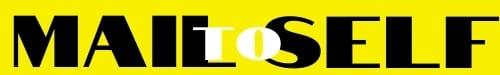 